Children’s Mental Health (CMH) 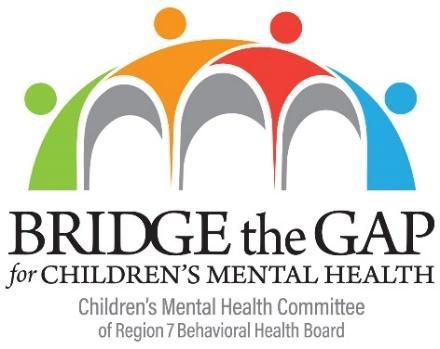 Training MeetingAGENDAFriday, March 24, 2023 | 9:00 am - 10:00 amZOOM               __________________________________________________________________________________________Join Zoom Meeting:  https://us06web.zoom.us/j/87478886085?pwd=YU9TdnFEejBxM2NCZWdIL2JCTC9yUT09Meeting ID: 874 7888 6085 | Passcode: CMH | Phone: 1 (602) 753-0140_________________________________________________________________________________________________ Attendees: Teriann Ness-Parker, Dustin Park, Mallory Johnson, Amber Leyba, Eric Jackson, Alison Cruz, Tera BybeeTraining Conversation									Teriann Ness-ParkerSpeakerVenueSylvia contacted Melalueca but has not heard backMallory Johnson will look into Blue Cross of Idaho Convention CenterEric Jackson will look into rates for renting BPACTeriann will look into Civic Center if Need BeMediaAmber with NAMI Idaho has a distribution list that she would be happy to share information about this event withHow do we reach out to school districts?EIPH to help promote event and bring Dustin Park to RACE meetings in Fremont and Clark, as well as Bonneville County Prosecutor and SRO meetingAsk Shane Boyle to attend meeting and get us in contact with Jefferson School MeetingWhat are the costs?PresenterVenuePen, PaperGas Mileage ReimbursementWho to invite?Educational creditDateAugust before school startsNext CMH Training Meeting:Friday, March 31, 2023, at 9:00 AM via ZoomThe CMH Subcommittee’s role is to ensure that the mission of the RBHB addresses the unique needs of the community for those under the age of 21 by providing awareness and support, addressing gaps and needs, making recommendations, and researching and developing ways to help and educate the community, children, youth, adolescents, and their families to the distinctive needs of the CMH population. These responsibilities are not limited to behavioral health concerns but also include education on the vast array of other factors that affect the lives of children and their families and involve partnering with the community to identify the gaps and needs within those respective communities.